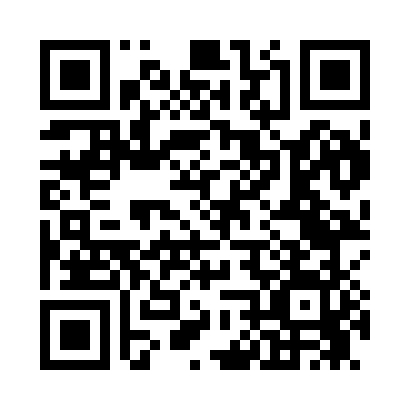 Prayer times for Zuver, California, USAWed 1 May 2024 - Fri 31 May 2024High Latitude Method: Angle Based RulePrayer Calculation Method: Islamic Society of North AmericaAsar Calculation Method: ShafiPrayer times provided by https://www.salahtimes.comDateDayFajrSunriseDhuhrAsrMaghribIsha1Wed4:416:0412:594:497:569:182Thu4:406:0212:594:497:579:203Fri4:386:0112:594:497:589:214Sat4:376:0012:594:507:599:225Sun4:355:5912:594:508:009:236Mon4:345:5812:594:508:019:257Tue4:335:5712:594:508:029:268Wed4:315:5612:594:508:029:279Thu4:305:5512:594:518:039:2910Fri4:285:5412:594:518:049:3011Sat4:275:5312:594:518:059:3112Sun4:265:5212:594:518:069:3213Mon4:255:5112:594:528:079:3414Tue4:235:5012:594:528:089:3515Wed4:225:4912:594:528:099:3616Thu4:215:4812:594:528:109:3717Fri4:205:4712:594:528:119:3918Sat4:195:4712:594:538:129:4019Sun4:175:4612:594:538:129:4120Mon4:165:4512:594:538:139:4221Tue4:155:4412:594:538:149:4322Wed4:145:4412:594:548:159:4523Thu4:135:4312:594:548:169:4624Fri4:125:4212:594:548:179:4725Sat4:115:4212:594:548:179:4826Sun4:115:411:004:558:189:4927Mon4:105:411:004:558:199:5028Tue4:095:401:004:558:209:5129Wed4:085:401:004:558:209:5230Thu4:075:391:004:568:219:5331Fri4:075:391:004:568:229:54